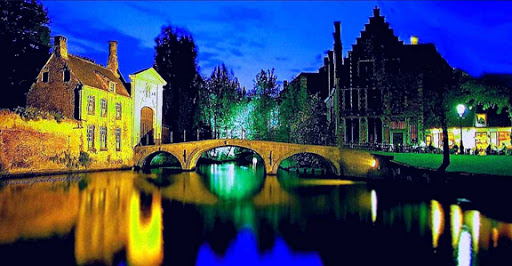 L'heure bleue, c'est divin.Un phare éblouissant dans le bleu nuit roséPar les résidus du couchant encore empourpré,Le délice de la vie rassure le voyageur égaréPuis les vagues décorent de blancheur les bords des rochers.Chaque faisceau lumineux apporte sa clarté,Toute lumière rayonne de sa plus intense beauté.Le bleu profond du firmament au jour déclinéRévèle de chaque teinte claire son entière densité.Bruges s'est vêtue d'une éphémère allure de majesté.Chaque ville s'emparadise d'un décor raffiné.Vegas a fixé mon attention de ses tons satinés,Ses bâtiments caramel et ses éclairages dorés,Son horizon encore clair jusqu'au bleu dégradé foncéEt sa fontaine aux multiples nuances m’a enchantée,Même la statue d'ange ou de fée m'a subjuguée.Haarlem, dans sa rivière Spaarne fait plongerLa belle fresque des maisons dans le teint encore azuréDe la voûte céleste que l'obscurité va bientôt avaler.Rome s'enveloppe d'un voile de douceur tamisée,Au soleil couché, des restes de luminosité semblent s'éterniser,Ainsi les points lumineux s'estompent, ils sont veloutésEt le décor prend une allure de peinture adulée.Le matin, l'heure bleue se différencie par sa brièvetéMais au crépuscule l'horizon déploie ses délicats violets.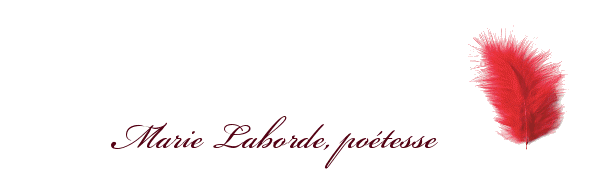 